АДМИНИСТРАЦИЯ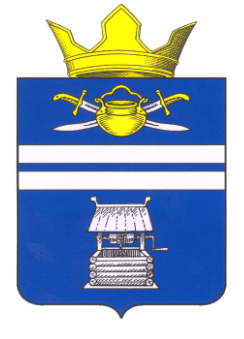 ЧИЛЕКОВСКОГО  СЕЛЬСКОГО  ПОСЕЛЕНИЯКОТЕЛЬНИКОВСКОГО  МУНИЦИПАЛЬНОГО  РАЙОНАВОЛГОГРАДСКОЙ  ОБЛАСТИ404385,  Волгоградская обл.,  Котельниковский р-н.,  пос. Равнинный,  ул. Раздольная, 15.     (84476)   7-63-60;ИНН – 3413008832,   КПП – 341301001,   БИК – 041806001,   ОГРН – 1053458080466,   Е-mail: chilekovo@mail.ru31.07.2023г.				 №18
ПОСТАНОВЛЕНИЕ«О создании конкурсной комиссии для проведения открытого конкурса по отбору управляющей организации для управления многоквартирным домом в Чилековского сельском поселении»Руководствуясь Жилищным кодексом Российской Федерации от 29 декабря 2004 г. № 188-ФЗ, постановлением Правительства РФ от 6 февраля 2006 г. № 75 «О порядке проведения органом местного самоуправления открытого конкурса по отбору управляющей организации для управления многоквартирным домом», ПОСТАНОВЛЯЮ:1. Признать утратившим силу постановление администрации Чилековского сельского поселения Котельниковского муниципального района Волгоградской области от 12.12.2022 г. № 54 «О создании конкурсной комиссии для проведения открытого конкурса по отбору управляющей организации для управления многоквартирными домами в Чилековского сельском поселении».2 Создать конкурсную комиссию для проведения открытого конкурса по отбору управляющей организации для управления многоквартирными домами в Чилековском сельском поселении (далее – конкурсная комиссия).3. Утвердить прилагаемый состав комиссии (Приложение №1) и Положение о конкурсной комиссии по проведению конкурсов по отбору управляющей организации для управления многоквартирным домом (Положение №2) 4. Фроловой У.А. обеспечить размещение информации о конкурсной комиссии в информационно-телекоммуникационной сети «Интернет» на официальном сайте торгов (www.torgi.gov.ru).5. Контроль за выполнением настоящего постановления оставляю за собой.6. Настоящее постановление вступает в силу со дня его подписания.Глава администрации Чилековского сельского поселения		            .А.АвдеевПриложение №1к постановлению администрацииЧилековского сельского поселенияКотельниковского Муниципального районаВолгоградской областиот 31.072023г. № 18Состав
конкурсной комиссии по проведению открытого конкурса по отбору управляющей организации для управления многоквартирным домом, находящимся по адресу:– Волгоградская область, Котельниковский район, п. Равнинный, ул. Магистральная, д. 1Авдеев А.А. – председатель комиссии, глава администрации Чилековского сельского Котельниковского муниципального района Волгоградской области;Фролова У.А. – заместитель   председателя,   главный бухгалтер администрации Чилековского сельского Котельниковского муниципального района Волгоградской области;Мельникова Н.А.. – секретарь комиссии, заведующая библиотекой Чилековского сельского Котельниковского муниципального района Волгоградской области.Члены комиссии:Болдырева Л.В. – ведущий специалист администрации Чилековского сельского Котельниковского муниципального района Волгоградской области;Коротков А.А. – водитель администрации Чилековского сельского Котельниковского муниципального района Волгоградской области.Приложение №2к постановлению администрацииЧилековского сельского поселенияКотельниковского Муниципального районаВолгоградской областиот 31.072023г. № 18Положение
о конкурсной комиссии по проведению конкурсов по отбору управляющей организации для управления многоквартирным домомОбщие положения1.1. Конкурсная комиссия (далее – комиссия) по проведению открытого конкурса по отбору управляющей организации для управления многоквартирным домом, находящимся по адресу:– – Волгоградская область, Котельниковский район, п. Равнинный, ул. Магистральная, д. 1 (далее- конкурс), создается в целях определения победителя конкурса в соответствии с Постановлением Правительства Российской Федерации от 06.02.2006 № 75 «О порядке проведения органом местного самоуправления открытого конкурса по отбору управляющей организации для управления многоквартирным домом».1.2.  Деятельность комиссии основывается на принципах гласного и коллегиального обсуждения, принятия решений, направленных на эффективное использование средств собственников помещений в многоквартирном доме  в целях надлежащего содержания общего имущества в многоквартирном доме.1.3. Комиссия в своей деятельности руководствуется Жилищным кодексом Российской Федерации, Гражданским кодексом Российской Федерации, Постановлением Правительства Российской Федерации от 06.02.2006 № 75 «О порядке проведения органом местного самоуправления открытого конкурса по отбору управляющей организации для управления многоквартирным домом», настоящим Положением.Порядок формирования и состав комиссии2.1. Численность комиссии должна быть не менее 5 человек, в том числе должностные лица органа местного самоуправления, являющегося организатором конкурса. За 20 дней до размещения извещения о проведении конкурса организатор конкурса может направить в представительный орган местного самоуправления Чилековского сельского Котельниковского муниципального района Волгоградской области запрос о делегировании депутатов в состав конкурсной комиссии. Указанный орган местного самоуправления вправе делегировать 2 депутатов для включения в состав конкурсной комиссии. В случае если в течение 15 дней после получения такого запроса представительный орган местного самоуправления делегировал депутатов в состав конкурсной комиссии, организатор конкурса включает указанных лиц в состав конкурсной комиссии.2.2. Членами комиссии не могут быть физические лица, лично заинтересованные в результатах конкурса (в том числе лица, являющиеся претендентами, участниками конкурса или состоящие в трудовых отношениях с организациями, являющимися претендентами, участниками конкурса, а также родственники претендента (участника конкурса) – физического лица (физических лиц), состоящего в трудовых отношениях с организациями, являющимися претендентами, участниками конкурса, либо физические лица, на которых способны оказывать влияние претенденты, участники конкурса (в том числе лица, являющиеся участниками (акционерами) указанных организаций, членами их органов управления, кредиторами участников конкурса). В случае выявления таких лиц организатор конкурса обязан незамедлительно исключить их из состава комиссии и назначить иных лиц в соответствии с настоящим Положением.2.3. Численность и состав комиссии по проведению открытого конкурса по отбору управляющей организации для управления многоквартирным домом утверждается Постановлением администрации Чилековского сельского Котельниковского муниципального района Волгоградской области, с учетом предложений представительного органа местного самоуправления о делегировании депутатов для включения в состав конкурсной комиссии.2.4. Полномочия членов комиссии возникают (прекращаются) с момента принятия соответствующего решения администрацией Чилековского сельского Котельниковского муниципального района Волгоградской области. Срок полномочий комиссии не может превышать два года.2.5. Члены комиссии включаются в состав комиссии и исключаются из состава комиссии в порядке, аналогичном утверждению состава комиссии при их первичном формировании.2.6. Руководство работой комиссии осуществляет председатель комиссии, назначаемый организатором конкурса, а в его отсутствии – заместитель, назначаемый председателем комиссии.Задачи, функции и полномочия комиссии3.1. Задачей комиссии является рассмотрение заявок на участие в конкурсе и  проведение  конкурса.3.2. Комиссия в соответствии с возложенными на нее задачами осуществляет следующие функции:– вскрывает  конверты с заявками на участие в конкурсе;– ведет  протоколы вскрытия конвертов с заявками на участие в конкурсе;– принимает решения о признании претендента участником конкурса или об отказе в допуске претендента к участию в конкурсе;– рассматривает, оценивает и сопоставляет заявки на участие в конкурсе;– определяет победителя конкурса;– ведет протокол конкурса.3.3. Комиссия для осуществления возложенных на нее задач вправе запрашивать и получать от государственных  органов, органов местного самоуправления, организаций оперативные данные и сведения, указанные  в подпункте 2-6 пункта 15 Правил проведения органом местного самоуправления открытого конкурса  по отбору управляющей организации для управления многоквартирным домом, утвержденных постановлением Правительства Российской Федерации от 06.02.2006 № 75.Права и обязанности членов комиссии4.1.Члены комиссии вправе:-знакомиться со всеми представленными на рассмотрение документами и сведениями, составляющими заявку на участие в конкурсе;-проверять соответствия претендентов на участие в конкурсе;-выступать по вопросам повестки дня на заседаниях комиссии;-проверять правильность содержания протоколов, оформление которых предусмотрено законодательством Российской Федерации, Постановлением Правительства Российской Федерации от 06.02.2006 № 75 «О порядке проведения органом местного самоуправления открытого конкурса по отбору управляющей организации для управления многоквартирным домом», в том числе правильность отражения в этих протоколах своего решения, подписывать протоколы;-письменно излагать свое особое мнение в служебной записке, прикладываемой к протоколам.4.2.Члены комиссии обязаны:-знать и руководствоваться в своей деятельности требованиями законодательства Российской Федерации и настоящего Положения;-действовать в рамках своих полномочий, установленных законодательством Российской Федерации и настоящим Положением;-лично присутствовать на заседаниях комиссии,  принимать решения по вопросам, отнесенным к компетенции комиссии в соответствии с законодательством Российской Федерации и настоящим Положением, отсутствие на заседании комиссии допускается только по уважительным причинам в соответствии с трудовым законодательством Российской Федерации;-не допускать разглашения сведений, ставших им известными в ходе проведения процедур при проведении конкурса, кроме случаев, прямо предусмотренных законодательством Российской Федерации.4.3.Председатель комиссии либо лицо, его замещающее:-осуществляет общее руководство работой комиссии и обеспечивает выполнение настоящего Положения;-объявляет заседание правомочным или выносит решение о его переносе из-за отсутствия необходимого количества членов комиссии;-открывает и ведет заседания комиссии, объявляет перерывы;-объявляет состав комиссии;-объявляет сведения, подлежащие оглашению на вскрытии конвертов с заявками на участие в конкурсе;-определяет порядок рассмотрения обсуждаемых вопросов;-осуществляет иные действия в соответствии с законодательством Российской Федерации и настоящим Положением.4.4. Секретарь комиссии не является членом комиссии и не имеет право голоса при принятии решений.Организация работы комиссии и порядок принятия решений5.1. Комиссия является коллегиальным органом при осуществлении отбора управляющей организации для управления многоквартирным домом, находящегося по адресу:–  Волгоградская область, Котельниковский район, п. Равнинный, ул. Магистральная, д. 15.2. Комиссия осуществляет свою деятельность в форме совместных заседаний ее членов.5.3. Члены комиссии за 2 дня уведомляются организатором конкурса о месте, дате и времени проведения заседания комиссии.5.4. Комиссия правомочна, если на заседании присутствуют более 50 процентов общего числа ее членов. Каждый член комиссии имеет 1 голос.5.5. Решения комиссии принимаются простым большинством голосов членов комиссии, принявших участие в ее заседании. При равенстве голосов решение принимается председателем комиссии, при отсутствии председателя конкурсной комиссии и заместителя председателя конкурсной комиссии, из числа членов конкурсной комиссии избирается исполняющий обязанности председателя конкурсной комиссии большинством голосов;5.6. Решения комиссии в день их принятия оформляются протоколами, которые подписывают члены комиссии, принявшие участие в заседании.5.7. На заседаниях комиссии могут присутствовать представители ассоциаций (союзов) товариществ собственников жилья, жилищных, жилищно-строительных кооперативов или иных специализированных потребительских кооперативов, ассоциаций собственников помещений в многоквартирных домах, действующих на территории субъекта Российской Федерации - Волгоградской области, а также представители общественных объединений потребителей (их ассоциаций, союзов), действующих на территории субъекта Российской Федерации - Волгоградской области. Полномочия указанных представителей подтверждаются документально.5.8. На заседаниях комиссии могут присутствовать претенденты, участники конкурса или их представители, а также представители средств массовой информации.6.Ответственность членов комиссии6.1.Члены комиссии, виновные в нарушении требований законодательства Российской Федерации, совместно применяемых при проведении конкурса и настоящего Положения, несут  ответственность в соответствии с законодательством Российской Федерации.